Ebooki na Kindle - poradnik dla początkującychKorzystanie z ebooków na Kindle może być łatwe i przyjemne, zwłaszcza z naszym poradnikiem dla początkujących. Dzięki zakupieniu czytnika i wybraniu odpowiednich formatów, można cieszyć się ulubionymi książkami w dowolnym miejscu i czasie.W dzisiejszych czasach coraz więcej osób decyduje się na czytanie książek w formacie elektronicznym, co jest nie tylko wygodne, ale także ekologiczne. Jednym z najpopularniejszych urządzeń do czytania ebooków jest Kindle - czytnik stworzony przez Amazon. W tym poradniku dla początkujących, przedstawimy, jak zacząć korzystać z ebooków na Kindle i jakie kroki podjąć, aby rozpocząć przygodę z czytaniem w formacie cyfrowym.Zakupienie czytnika Kindle i pobieranie ebookówJeśli chcesz zacząć korzystać z ebooków, pierwszym krokiem jest zakupienie czytnika. W Amazonie dostępnych jest kilka modeli Kindle'a, które różnią się rozmiarem, jakością ekranu oraz funkcjami. Najpopularniejszym modelem jest Kindle Paperwhite, który oferuje podświetlenie ekranu, co umożliwia czytanie w ciemności, a także długi czas pracy na baterii.Po zakupieniu czytnika, czas na pobranie ebooków. Można to zrobić bezpośrednio z Amazonu, wchodząc w sekcję Kindle Store, gdzie znajduje się szeroki wybór książek elektronicznych. Można też szukać darmowych ebooków w Internecie, w formacie MOBI lub PDF, a następnie przesłać je na czytnik za pomocą kabla USB lub poprzez chmurę Amazonu.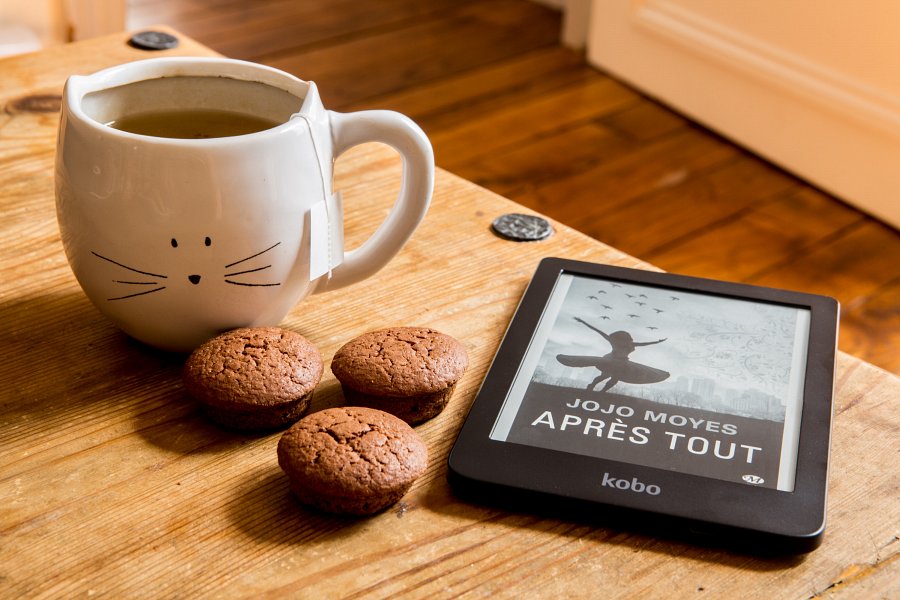 Formaty ebooków na KindleEbooki na kindle możemy pobrać w wielu formatach, w tym EPUB, PDF, TXT, HTML oraz DOC. Jednak, aby cieszyć się pełną funkcjonalnością czytnika, najlepiej wybierać pliki w formacie MOBI lub KF8 (Kindle Format 8), które umożliwiają dostęp do dodatkowych funkcji, takich jak podświetlenie, notatki czy zakładki.